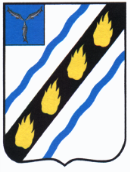 АДМИНИСТРАЦИЯПУШКИНСКОГО МУНИЦИПАЛЬНОГО ОБРАЗОВАНИЯ 
СОВЕТСКОГО МУНИЦИПАЛЬНОГО РАЙОНАСАРАТОВСКОЙ ОБЛАСТИПОСТАНОВЛЕНИЕот 14.04.2022  № 42 р.п. ПушкиноО  предоставлении муниципальной преференции ООО УК «Исток» В соответствии с Федеральными законами от 06.10.2003 №131-ФЗ «Об общих принципах организации местного самоуправления в Российской Федерации», от 26 июля 2006 г.№135-ФЗ «О защите конкуренции» (с изменениями и дополнениями), № 115-ФЗ от 21.07.2005 г. «О концессионных соглашениях», № 416-ФЗ от 07.12.2011 г. «О водоснабжении и водоотведении», на основании протокола заседания комиссии по рассмотрению заявлений субъектов малого и среднего предпринимательства, претендующих на получение муниципальной преференции в виде передачи муниципального имущества в безвозмездное пользование, аренду без проведения торгов № 1 от 12.04.2022г., протокола заседания Координационного Совета по рассмотрению заявлений субъектов малого и среднего предпринимательства, претендующих на  получение муниципальной преференции в виде передачи муниципального имущества в безвозмездное пользование, аренду без проведения торгов № 1 от 13.04.2022г,  в целях обеспечения бесперебойного  водоснабжения  жителей с. Новокривовка и с. Новолиповка Пушкинского муниципального образования Советского муниципального района Саратовской области,  администрация  Пушкинского муниципального образования ПОСТАНОВЛЯЕТ:1. Предоставить муниципальную преференцию ООО УК «Исток» на право безвозмездного пользования муниципальным имуществом, согласно Приложению.2. В период действия муниципальной преференции провести открытый конкурс на право заключения концессионного соглашения в отношении объектов водоснабжения, находящихся в муниципальной собственности Пушкинского муниципального образования Советского муниципального района Саратовской области.3. Контроль  за исполнением настоящего постановления оставляю за собой.4. Постановление вступает в силу с даты его подписания.Глава администрации Пушкинскогомуниципального образования                                      Н.И. Павленко                                                                                                                                                                                                             Приложение                                                                                                                                                                                                                                                             к постановлению администрации Пушкинского  муниципального образования                                                                                                                                                                                                                                                                  от 14.04.2022г. № 42	Верно:Главный специалист администрацииПушкинского муниципального образования                                                                                                            Т.И. Колосова№ п/пНаименование объекта Адрес местонахождения объекта Год ввода в эксплуатациюПараметры объектаБалансовая стоимость/остаточная стоимостьКадастровый номер1Сооружение- водопроводные сетиС.Новокривовка, ул. Молодежная, ул.Ленина, ул.Октябрьская, ул.Гагарина, ул.Набережная, ул.Кооперативная, ул.Садовая, ул.Черемушки 19685400 м2970135,01633574,0064:33:000000:19152Сооружение – водопроводные сетиС.Новокривовка, ул.Первомайская, ул.Комсомольская, ул.Степная, ул.Речная, ул.Советская19685200 м1283550,99/-64:33:000000:18303Артезианская скважина № 4С.Новокривовка, ул.Советская,  100 м  южнее д.11991 75м487362,00/21732,064:33:000000:18904Артезианская скважина № 5С.Новокривовка, ул.Октябрьская,  100 м      от дома № 321967  80 м220010,0/44002,064:33:000000:19786Артезианская  скважина № 7С.Новокривовка, ул.Октябрьская, 520 м северо-восточнее дома 32197270 м192509,0/38502,064:33:000000:20027Артезианская скважина № 3С.Новокривовка,  ул.Советская  50 м южнее д.1198770 м471595,00/64:33:050102:7488Артезианская скважина № 6С.Новокривовка, ул.Октябрьская  500 м   северо-восточнее д.321974  72 м198009,0/59403,0064:33:050101:6439Башня РожновскогоС.Новокривовка, 100 м  южнее ул.Советская д.1,  7 м западнее скважины  № 4 1989 15 м530826,0/26078,0064:33:000000:151510Сооружение-водопроводные сетиС.Новолиповка, ул.Рабочая, ул.Клубная, ул.Набережная19691179 м304597,0/167528,064:33:000000:135611Артезианская скважина № 1С.Новолиповка, ул.Клубная, 500 м северо-восточнее д.11991  90 м530826,0/26078,0064:33:000000:155412Башня РожновскогоС.Новолиповка, ул.Клубная 50 м южнее скважины №11987    20 м7701651,0/1540330,0064:33:050201:9013Экскаваторс. Новокривовка, ул. Молодежная д.1514Насосс.  Новокривовка, ул. Октябрьская,  скважина № 515Насосс. Новокривовка, 50м южнее ул. Советская, д1, скважина № 3